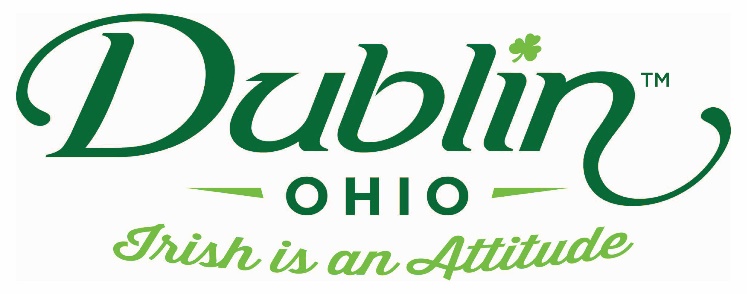 Experience Name: Irish Dance 101	Type of Experience: DancingLength of Experience: 60 minutesMin. group number: 	10		Max. group number:  50Cost:  $5 per personDriver comp:	1		Escort Comp:  1Takeaway:  N/ADetails:  Experience the magic that Irish dance is.  During this lesson, you will talk about the history of Irish dance as well share in the personal experiences some of the dancers have had like costumes, dances, shoes and more.  You will watch some of the dancer from Richens/Timm Dance Academy perfom as well as the opportunity to get up and try dancing yourself!  Parking Information: When you pull into the parking lot, you will go straight.  As you pull through, you’ll come to another parking area and go to the rear entrance for the Academy.  You will be entering through the back door as this is much easier for the buses to get aroundBooking Information:	Contact – Allanda O’Neil
	Phone – (614) 546-6044
	Email – Allanda.richenstimm@gmail.com Best “Day Of” Contact number	Phone – (614) 546-6044